Donella bielizna - poczuj się swobodnieW sklepie internetowym Datura znajdziesz szeroki wybór bielizny damskiej, a pośród wielu modeli donella bielizna to jedna z naszych ulubionych marek. Sprawdź dlaczego.Bielizna damska dla fanek wygodySą takie dni w życiu każdej kobiety nastoletniej czy nieco starszej, kiedy po prostu chcemy poczuć się wygodnie. To wtedy zakładamy wygodne jeansy,t-shirt, bluzę i trampki czy sneakersy nie siląc się zbytnio na kobiecy look. Stawiając jednak na wygodne, sprawdzone rozwiązania, które umożliwiają poczucie komfortu. Donella bielizna to jedna z tego typu marek, która dedykowana jest dla kobiet ceniących sobie swoją, codzienną swobodę. Donella bielizna w sklepie Datura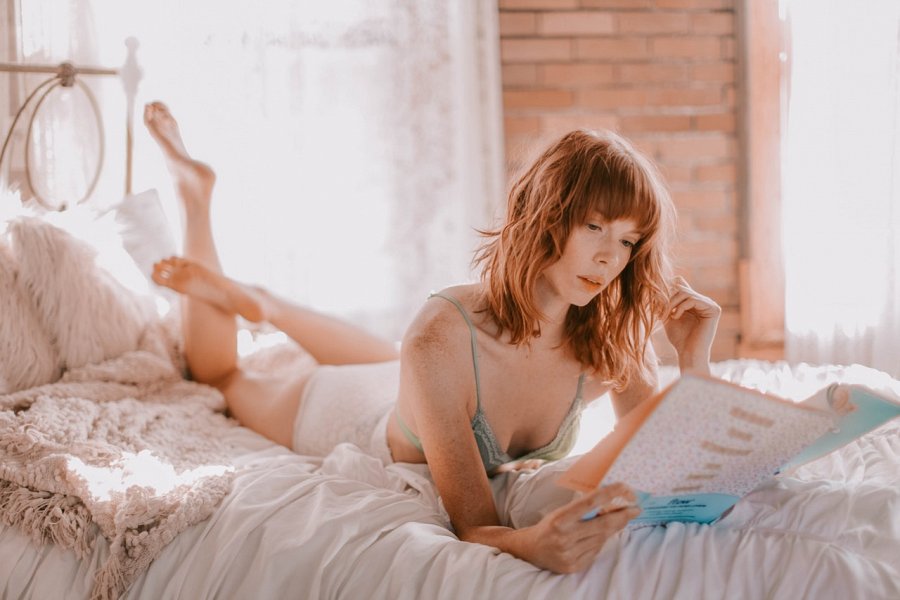 W sklepie Datura znajdziecie bardzo szeroki wybór bielizny i tej seksownej, na specjalne okazje, zarówno dla kobiet, nastolatek czy dzieci, jak i tej wygodnej, codziennej. Donella bielizna są to produkty wyprodukowane z delikatnej bawełny, aż w 95%. Dodatkowo w składzie znajduje się także 5% elastanu, który umożliwia nie tylko przyleganie bielizny do ciała ale także zapewnia trwałość. Przeciwdziała rozciąganiu się bawełny, co jest bardzo charakterystyczne dla tego typu materiału odzieżowego. Donella szyje bieliznę w dziewczęce wzory zarówno dla dojrzałych jak i młodych kobiet, z pewnością znajdziesz w ofercie online Datury nie jeden model tej lub innej bielizny dla siebie!